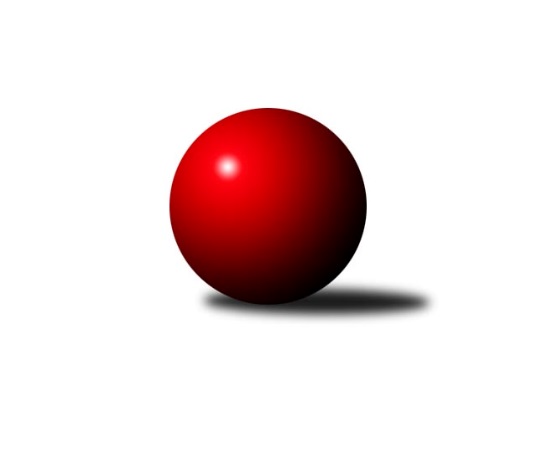 Č.14Ročník 2018/2019	17.12.2018Nejlepšího výkonu v tomto kole: 2605 dosáhlo družstvo: KK Réna Ivančice BJihomoravský KP2 sever A 2018/2019Výsledky 14. kolaSouhrnný přehled výsledků:TJ Sokol Brno IV C	- TJ Sokol Husovice E	6.5:1.5	2401:2325	9.0:3.0	27.11.SK Brno Žabovřesky B	- KK Réna Ivančice B	1:7	2523:2605	3.0:9.0	13.12.KK Slovan Rosice D	- SKK Veverky Brno A	5:3	2548:2442	7.0:5.0	13.12.KK Mor.Slávia Brno F	- KS Devítka Brno B	4:4	2302:2153	5.0:7.0	14.12.TJ Sokol Husovice E	- TJ Sokol Brno IV C	7:1	2365:2154	9.0:3.0	12.12.SKK Veverky Brno A	- KK Réna Ivančice B	6:2	2574:2489	9.0:3.0	17.12.Tabulka družstev:	1.	SKK Veverky Brno A	12	11	0	1	71.0 : 25.0 	96.5 : 47.5 	 2484	22	2.	KK Réna Ivančice B	13	11	0	2	76.0 : 28.0 	98.5 : 57.5 	 2487	22	3.	KK Slovan Rosice D	13	8	0	5	55.0 : 49.0 	86.5 : 69.5 	 2364	16	4.	SK Brno Žabovřesky B	12	6	0	6	54.0 : 42.0 	77.0 : 67.0 	 2346	12	5.	TJ Sokol Brno IV C	13	6	0	7	45.0 : 59.0 	71.5 : 84.5 	 2295	12	6.	KK Mor.Slávia Brno E	12	5	1	6	45.0 : 51.0 	62.5 : 81.5 	 2320	11	7.	KK Mor.Slávia Brno F	12	4	1	7	46.5 : 49.5 	66.0 : 78.0 	 2352	9	8.	TJ Sokol Husovice E	12	2	0	10	24.5 : 71.5 	55.0 : 89.0 	 2255	4	9.	KS Devítka Brno B	13	1	2	10	31.0 : 73.0 	58.5 : 97.5 	 2231	4Podrobné výsledky kola:	 TJ Sokol Brno IV C	2401	6.5:1.5	2325	TJ Sokol Husovice E	Marek Svitavský	 	 205 	 201 		406 	 2:0 	 391 	 	204 	 187		Ondřej Chovanec	Jiří Josefík	 	 200 	 209 		409 	 2:0 	 392 	 	184 	 208		Josef Patočka	Roman Brener	 	 164 	 186 		350 	 0:2 	 429 	 	214 	 215		Petr Chovanec	Jan Kučera	 	 220 	 186 		406 	 2:0 	 348 	 	166 	 182		Jaroslav Betáš *1	Radek Smutný	 	 194 	 217 		411 	 2:0 	 346 	 	171 	 175		Milena Minksová	Jaromír Mečíř	 	 203 	 216 		419 	 1:1 	 419 	 	195 	 224		Tomáš Peřinarozhodčí: vedoucí družstevstřídání: *1 od 51. hodu Tomáš BaranyiNejlepší výkon utkání: 429 - Petr Chovanec	 SK Brno Žabovřesky B	2523	1:7	2605	KK Réna Ivančice B	Marek Černý	 	 198 	 214 		412 	 0:2 	 462 	 	237 	 225		Karel Dorazil	Zdeněk Vladík	 	 206 	 195 		401 	 0:2 	 425 	 	227 	 198		Eduard Kremláček	Miloslav Ostřížek	 	 211 	 204 		415 	 0:2 	 453 	 	224 	 229		Luděk Kolář	Antonín Zvejška	 	 230 	 219 		449 	 1:1 	 457 	 	239 	 218		František Čech	Jana Klašková	 	 207 	 218 		425 	 2:0 	 376 	 	180 	 196		Luboš Staněk	Radim Jelínek	 	 215 	 206 		421 	 0:2 	 432 	 	223 	 209		Tomáš Řihánekrozhodčí: Nejlepší výkon utkání: 462 - Karel Dorazil	 KK Slovan Rosice D	2548	5:3	2442	SKK Veverky Brno A	Jaroslav Smrž	 	 208 	 222 		430 	 2:0 	 410 	 	201 	 209		Tomáš Rak	Petr Smejkal	 	 177 	 205 		382 	 0:2 	 422 	 	210 	 212		Eugen Olgyai	Jiří Hrdlička	 	 205 	 236 		441 	 2:0 	 371 	 	171 	 200		Karel Krajina	Pavel Procházka	 	 221 	 180 		401 	 1:1 	 425 	 	209 	 216		Vladimír Veselý	Michal Hrdlička	 	 260 	 234 		494 	 2:0 	 381 	 	197 	 184		Petr Večeřa	Petr Vyhnalík	 	 194 	 206 		400 	 0:2 	 433 	 	196 	 237		Martin Zubatýrozhodčí: Michal HrdličkaNejlepší výkon utkání: 494 - Michal Hrdlička	 KK Mor.Slávia Brno F	2302	4:4	2153	KS Devítka Brno B	Petr Žažo	 	 194 	 193 		387 	 1:1 	 389 	 	207 	 182		Cyril Vaško	Lenka Indrová	 	 187 	 192 		379 	 0:2 	 401 	 	194 	 207		Jiří Martínek	Miloslav Štrubl	 	 159 	 156 		315 	 0:2 	 356 	 	182 	 174		Stanislav Barva	Jan Vrožina	 	 172 	 189 		361 	 0:2 	 421 	 	203 	 218		Petr Juránek	Josef Polák	 	 223 	 237 		460 	 2:0 	 316 	 	155 	 161		Jiří Procházka	Václav Vaněk	 	 194 	 206 		400 	 2:0 	 270 	 	121 	 149		Martin Kyjovskýrozhodčí: vedoucí družstevNejlepší výkon utkání: 460 - Josef Polák	 TJ Sokol Husovice E	2365	7:1	2154	TJ Sokol Brno IV C	Ondřej Chovanec	 	 201 	 191 		392 	 2:0 	 320 	 	152 	 168		Radek Smutný	Jaroslav Betáš	 	 179 	 185 		364 	 0:2 	 393 	 	207 	 186		Jaromír Mečíř	Tomáš Peřina	 	 211 	 203 		414 	 2:0 	 394 	 	202 	 192		Roman Vlach	Milena Minksová	 	 206 	 176 		382 	 1:1 	 330 	 	153 	 177		Roman Brener	Tomáš Baranyi	 	 219 	 203 		422 	 2:0 	 365 	 	192 	 173		Bohumil Sehnal	Petr Chovanec	 	 213 	 178 		391 	 2:0 	 352 	 	201 	 151		Radomír Jursarozhodčí: Nejlepší výkon utkání: 422 - Tomáš Baranyi	 SKK Veverky Brno A	2574	6:2	2489	KK Réna Ivančice B	Petr Kschwend	 	 198 	 211 		409 	 1:1 	 428 	 	237 	 191		Karel Dorazil	Karel Krajina	 	 208 	 214 		422 	 2:0 	 399 	 	199 	 200		Renata Horáková	Tomáš Rak	 	 210 	 215 		425 	 2:0 	 382 	 	187 	 195		Luděk Kolář	Vladimír Veselý	 	 206 	 230 		436 	 2:0 	 406 	 	192 	 214		Eduard Kremláček	Petr Večeřa	 	 210 	 221 		431 	 0:2 	 464 	 	239 	 225		František Čech	Martin Zubatý	 	 226 	 225 		451 	 2:0 	 410 	 	187 	 223		Tomáš Řihánekrozhodčí: vedoucí družstevNejlepší výkon utkání: 464 - František ČechPořadí jednotlivců:	jméno hráče	družstvo	celkem	plné	dorážka	chyby	poměr kuž.	Maximum	1.	Martin Zubatý 	SKK Veverky Brno A	452.19	304.9	147.3	4.0	6/6	(503)	2.	František Čech 	KK Réna Ivančice B	439.62	293.6	146.0	4.7	5/7	(464)	3.	Josef Polák 	KK Mor.Slávia Brno F	432.82	293.8	139.0	5.5	4/5	(464)	4.	Radim Jelínek 	SK Brno Žabovřesky B	430.52	296.4	134.2	7.8	7/7	(465)	5.	Vladimír Veselý 	SKK Veverky Brno A	428.35	291.1	137.3	4.7	6/6	(448)	6.	Karel Dorazil 	KK Réna Ivančice B	421.83	293.7	128.1	5.5	7/7	(462)	7.	Eduard Kremláček 	KK Réna Ivančice B	421.36	296.3	125.1	7.3	6/7	(450)	8.	Eugen Olgyai 	SKK Veverky Brno A	418.00	280.1	137.9	6.6	4/6	(435)	9.	Petr Juránek 	KS Devítka Brno B	417.31	294.4	122.9	7.8	6/7	(453)	10.	Jiří Martínek 	KS Devítka Brno B	412.61	286.1	126.5	7.1	6/7	(435)	11.	Jaroslav Smrž 	KK Slovan Rosice D	411.63	290.1	121.5	9.7	6/6	(440)	12.	Marek Černý 	SK Brno Žabovřesky B	411.30	285.6	125.7	6.6	5/7	(438)	13.	Milan Kučera 	KK Mor.Slávia Brno E	410.75	285.0	125.8	7.6	6/6	(472)	14.	Tomáš Rak 	SKK Veverky Brno A	410.67	287.3	123.4	6.5	5/6	(462)	15.	Milan Sklenák 	KK Mor.Slávia Brno E	409.97	287.3	122.7	8.1	6/6	(467)	16.	Jiří Hrdlička 	KK Slovan Rosice D	407.50	281.5	126.0	9.3	5/6	(441)	17.	Petr Vyhnalík 	KK Slovan Rosice D	405.63	288.7	117.0	8.4	5/6	(432)	18.	Zdeněk Vladík 	SK Brno Žabovřesky B	405.00	288.7	116.3	9.2	7/7	(458)	19.	Cyril Vaško 	KS Devítka Brno B	404.68	288.0	116.7	11.0	7/7	(424)	20.	Petr Večeřa 	SKK Veverky Brno A	404.36	282.8	121.6	6.7	6/6	(468)	21.	Petr Kschwend 	SKK Veverky Brno A	402.13	277.5	124.7	6.9	5/6	(426)	22.	Václav Vaněk 	KK Mor.Slávia Brno F	401.42	285.2	116.2	8.3	5/5	(413)	23.	Renata Horáková 	KK Réna Ivančice B	401.28	286.1	115.2	9.6	6/7	(431)	24.	Jan Vrožina 	KK Mor.Slávia Brno F	400.84	288.2	112.7	11.6	5/5	(450)	25.	Antonín Zvejška 	SK Brno Žabovřesky B	400.61	285.4	115.3	10.2	6/7	(449)	26.	Tomáš Baranyi 	TJ Sokol Husovice E	400.00	282.6	117.4	8.9	4/6	(442)	27.	Roman Vlach 	TJ Sokol Brno IV C	399.92	284.3	115.6	9.6	4/5	(424)	28.	Luboš Staněk 	KK Réna Ivančice B	399.71	291.5	108.2	12.4	6/7	(438)	29.	Zdeněk Pavelka 	KK Mor.Slávia Brno E	396.72	287.4	109.3	10.6	6/6	(423)	30.	Jana Klašková 	SK Brno Žabovřesky B	395.50	276.5	119.0	9.3	5/7	(427)	31.	Petr Chovanec 	TJ Sokol Husovice E	394.10	280.2	113.9	9.6	6/6	(429)	32.	Josef Patočka 	TJ Sokol Husovice E	392.77	284.3	108.5	11.1	5/6	(431)	33.	Libor Čížek 	KK Slovan Rosice D	392.38	286.8	105.6	10.1	4/6	(417)	34.	Karel Krajina 	SKK Veverky Brno A	391.00	281.2	109.8	11.8	5/6	(422)	35.	Stanislav Barva 	KS Devítka Brno B	389.19	278.8	110.4	10.9	7/7	(432)	36.	Pavel Procházka 	KK Slovan Rosice D	389.04	275.5	113.5	9.6	5/6	(408)	37.	Lenka Indrová 	KK Mor.Slávia Brno F	381.73	282.3	99.4	11.8	5/5	(438)	38.	Jan Matoušek 	TJ Sokol Brno IV C	381.67	273.9	107.8	10.3	4/5	(399)	39.	Radek Hrdlička 	KK Slovan Rosice D	381.38	275.9	105.4	12.5	5/6	(417)	40.	Tomáš Peřina 	TJ Sokol Husovice E	377.50	274.6	102.9	11.2	6/6	(421)	41.	Bohumil Sehnal 	TJ Sokol Brno IV C	376.40	277.2	99.2	15.1	5/5	(400)	42.	Miroslav Novák 	KK Mor.Slávia Brno E	375.19	269.1	106.1	14.3	6/6	(406)	43.	Radek Smutný 	TJ Sokol Brno IV C	372.40	268.7	103.7	13.0	5/5	(445)	44.	Petr Smejkal 	KK Slovan Rosice D	365.08	255.3	109.8	14.9	4/6	(399)	45.	Tomáš Zbavitel 	KK Mor.Slávia Brno E	360.19	260.3	99.9	14.0	6/6	(401)	46.	Milena Minksová 	TJ Sokol Husovice E	349.75	257.6	92.1	16.7	6/6	(394)	47.	Karel Pospíšil 	SK Brno Žabovřesky B	342.83	255.3	87.5	17.9	6/7	(390)	48.	Jiří Procházka 	KS Devítka Brno B	334.17	253.1	81.1	19.5	6/7	(369)	49.	Zdeněk Krejčí 	TJ Sokol Husovice E	331.00	249.8	81.3	18.8	4/6	(363)	50.	Josef Kaderka 	KS Devítka Brno B	322.40	236.7	85.7	20.5	5/7	(359)	51.	Martin Kyjovský 	KS Devítka Brno B	303.88	229.5	74.4	22.5	5/7	(353)		Miroslav Oujezdský 	KK Mor.Slávia Brno F	461.00	307.0	154.0	4.0	1/5	(461)		Michal Hrdlička 	KK Slovan Rosice D	458.33	301.0	157.3	1.6	3/6	(494)		Jan Kremláček 	KK Réna Ivančice B	434.00	292.0	142.0	9.0	1/7	(434)		Anna Kalasová 	KK Mor.Slávia Brno F	431.00	281.0	150.0	5.0	1/5	(431)		Tomáš Řihánek 	KK Réna Ivančice B	430.00	292.5	137.5	5.3	4/7	(444)		Jan Bernatík 	KK Mor.Slávia Brno E	428.00	296.0	132.0	7.0	2/6	(438)		Tomáš Čech 	KK Réna Ivančice B	423.67	282.7	141.0	4.7	3/7	(436)		Luděk Kolář 	KK Réna Ivančice B	415.00	297.8	117.3	6.3	4/7	(453)		Karolína Fabíková 	KK Slovan Rosice D	410.00	306.0	104.0	13.0	1/6	(410)		Ondřej Machálek 	TJ Sokol Husovice E	409.50	281.5	128.0	5.0	2/6	(424)		Marek Svitavský 	TJ Sokol Brno IV C	408.44	286.0	122.4	9.7	3/5	(448)		Jiří Josefík 	TJ Sokol Brno IV C	404.83	284.7	120.2	9.2	2/5	(409)		Jaromír Mečíř 	TJ Sokol Brno IV C	404.07	282.6	121.5	9.2	3/5	(445)		Vladimír Polách 	SKK Veverky Brno A	400.25	280.5	119.8	8.8	1/6	(412)		Jaroslav Herůdek 	SKK Veverky Brno A	400.00	276.0	124.0	5.0	1/6	(400)		Filip Žažo 	KK Mor.Slávia Brno F	399.50	295.0	104.5	13.5	2/5	(412)		Ivona Hájková 	TJ Sokol Brno IV C	397.83	272.0	125.8	9.2	2/5	(434)		Vladimíra Mošaťová 	KK Réna Ivančice B	397.33	278.3	119.0	7.8	3/7	(407)		Petr Žažo 	KK Mor.Slávia Brno F	396.00	275.2	120.8	7.7	3/5	(421)		Štěpán Kalas 	KK Mor.Slávia Brno F	394.50	275.0	119.5	9.0	2/5	(404)		Ondřej Chovanec 	TJ Sokol Husovice E	390.83	288.8	102.0	13.0	2/6	(405)		František Žák 	SKK Veverky Brno A	390.50	288.5	102.0	10.5	2/6	(406)		Stanislav Novotný 	TJ Sokol Brno IV C	387.00	276.3	110.7	10.3	3/5	(392)		Jan Kučera 	TJ Sokol Brno IV C	385.08	282.4	102.7	13.4	3/5	(418)		Aleš Sláma 	KK Mor.Slávia Brno E	384.20	275.3	108.9	10.1	2/6	(400)		Zdeněk Ondráček 	KK Mor.Slávia Brno F	384.00	278.0	106.0	9.0	1/5	(384)		Miloslav Ostřížek 	SK Brno Žabovřesky B	381.31	280.7	100.6	16.0	4/7	(415)		Radomír Jursa 	TJ Sokol Brno IV C	378.00	277.0	101.0	14.8	2/5	(400)		Anastasios Jiaxis 	KK Slovan Rosice D	371.50	273.5	98.0	10.8	3/6	(422)		Ivana Hrdličková 	KK Réna Ivančice B	370.07	271.7	98.4	15.1	3/7	(424)		Miloslav Štrubl 	KK Mor.Slávia Brno F	370.00	261.5	108.5	14.1	2/5	(399)		Jaroslav Betáš 	TJ Sokol Husovice E	369.67	277.0	92.7	16.3	3/6	(431)		Miroslav Nejezchleb 	KK Mor.Slávia Brno E	366.00	275.0	91.0	18.0	2/6	(375)		Věra Thielová 	TJ Sokol Husovice E	359.00	273.0	86.0	23.0	1/6	(359)		Miroslav Krapka 	KK Mor.Slávia Brno F	357.00	248.0	109.0	15.7	3/5	(369)		Jaroslav Navrátil 	KK Mor.Slávia Brno F	354.50	254.5	100.0	14.5	1/5	(379)		Marek Sokola 	KK Mor.Slávia Brno E	350.33	256.8	93.5	17.9	3/6	(370)		Pavel Dvorník 	KK Mor.Slávia Brno F	344.67	255.7	89.0	19.2	3/5	(358)		Pavel Zajíc 	KK Slovan Rosice D	340.00	259.0	81.0	17.0	2/6	(346)		Milan Grombiřík 	SKK Veverky Brno A	332.00	233.0	99.0	13.0	1/6	(332)		Roman Brener 	TJ Sokol Brno IV C	330.17	236.7	93.5	18.2	3/5	(370)		Michal Kaštovský 	SK Brno Žabovřesky B	306.00	231.0	75.0	17.5	2/7	(321)		Milena Černohlávková 	KS Devítka Brno B	297.00	224.5	72.5	22.0	2/7	(299)Sportovně technické informace:Starty náhradníků:registrační číslo	jméno a příjmení 	datum startu 	družstvo	číslo startu10291	Tomáš Řihánek	17.12.2018	KK Réna Ivančice B	4x24803	Luděk Kolář	17.12.2018	KK Réna Ivančice B	7x24397	Renata Horáková	17.12.2018	KK Réna Ivančice B	8x7489	Karel Dorazil	17.12.2018	KK Réna Ivančice B	12x25651	Martin Kyjovský	14.12.2018	KS Devítka Brno B	10x23335	Milena Minksová	12.12.2018	TJ Sokol Husovice E	10x17390	Martin Zubatý	17.12.2018	SKK Veverky Brno A	11x11977	Luboš Staněk	13.12.2018	KK Réna Ivančice B	13x20773	Eduard Kremláček	17.12.2018	KK Réna Ivančice B	14x25612	Roman Brener	12.12.2018	TJ Sokol Brno IV C	7x25492	Petr Chovanec	12.12.2018	TJ Sokol Husovice E	12x23130	Marek Černý	13.12.2018	SK Brno Žabovřesky B	10x23009	Radim Jelínek	13.12.2018	SK Brno Žabovřesky B	13x20233	Petr Juránek	14.12.2018	KS Devítka Brno B	16x24451	Petr Žažo	14.12.2018	KK Mor.Slávia Brno F	4x20009	Jana Klašková	13.12.2018	SK Brno Žabovřesky B	10x22334	Jiří Hrdlička	13.12.2018	KK Slovan Rosice D	11x16501	Roman Vlach	12.12.2018	TJ Sokol Brno IV C	7x23024	Tomáš Peřina	12.12.2018	TJ Sokol Husovice E	12x25066	Jiří Procházka	14.12.2018	KS Devítka Brno B	9x19878	Radek Smutný	12.12.2018	TJ Sokol Brno IV C	11x6572	Miloslav Štrubl	14.12.2018	KK Mor.Slávia Brno F	7x6558	Josef Polák	14.12.2018	KK Mor.Slávia Brno F	11x21387	Cyril Vaško	14.12.2018	KS Devítka Brno B	15x21382	Jiří Martínek	14.12.2018	KS Devítka Brno B	17x6664	Jaroslav Betáš	12.12.2018	TJ Sokol Husovice E	8x6639	Tomáš Baranyi	12.12.2018	TJ Sokol Husovice E	11x20479	Jaroslav Smrž	13.12.2018	KK Slovan Rosice D	9x23883	Pavel Procházka	13.12.2018	KK Slovan Rosice D	9x23884	Petr Smejkal	13.12.2018	KK Slovan Rosice D	6x8212	Petr Kschwend	17.12.2018	SKK Veverky Brno A	10x16289	Vladimír Veselý	17.12.2018	SKK Veverky Brno A	11x6810	Eugen Olgyai	13.12.2018	SKK Veverky Brno A	14x6808	Karel Krajina	17.12.2018	SKK Veverky Brno A	11x24759	Radomír Jursa	12.12.2018	TJ Sokol Brno IV C	4x24761	Bohumil Sehnal	12.12.2018	TJ Sokol Brno IV C	14x16783	Václav Vaněk	14.12.2018	KK Mor.Slávia Brno F	10x24344	Lenka Indrová	14.12.2018	KK Mor.Slávia Brno F	12x15621	Stanislav Barva	14.12.2018	KS Devítka Brno B	18x7334	Antonín Zvejška	13.12.2018	SK Brno Žabovřesky B	11x7337	Miloslav Ostřížek	13.12.2018	SK Brno Žabovřesky B	8x15439	Tomáš Rak	17.12.2018	SKK Veverky Brno A	11x21419	Petr Vyhnalík	13.12.2018	KK Slovan Rosice D	11x23961	Petr Večeřa	17.12.2018	SKK Veverky Brno A	11x10403	Zdeněk Vladík	13.12.2018	SK Brno Žabovřesky B	12x8404	Jaromír Mečíř	12.12.2018	TJ Sokol Brno IV C	10x6574	Jan Vrožina	14.12.2018	KK Mor.Slávia Brno F	12x
Hráči dopsaní na soupisku:registrační číslo	jméno a příjmení 	datum startu 	družstvo	Program dalšího kola:			-- volný los -- - KS Devítka Brno B	7.1.2019	po	18:00	KK Mor.Slávia Brno E - KK Slovan Rosice D	11.1.2019	pá	17:00	KK Réna Ivančice B - KK Mor.Slávia Brno F	11.1.2019	pá	18:30	TJ Sokol Husovice E - SK Brno Žabovřesky B	Nejlepší šestka kola - absolutněNejlepší šestka kola - absolutněNejlepší šestka kola - absolutněNejlepší šestka kola - absolutněNejlepší šestka kola - dle průměru kuželenNejlepší šestka kola - dle průměru kuželenNejlepší šestka kola - dle průměru kuželenNejlepší šestka kola - dle průměru kuželenNejlepší šestka kola - dle průměru kuželenPočetJménoNázev týmuVýkonPočetJménoNázev týmuPrůměr (%)Výkon5xMichal HrdličkaRosice D4945xMichal HrdličkaRosice D125.384946xKarel DorazilRéna Ivančice B4625xJosef PolákMS Brno F117.924604xJosef PolákMS Brno F4605xKarel DorazilRéna Ivančice B113.344626xFrantišek ČechRéna Ivančice B4576xFrantišek ČechRéna Ivančice B112.114571xLuděk KolářRéna Ivančice B4532xJiří HrdličkaRosice D111.934414xAntonín ZvejškaŽabovřesky B4491xLuděk KolářRéna Ivančice B111.13453